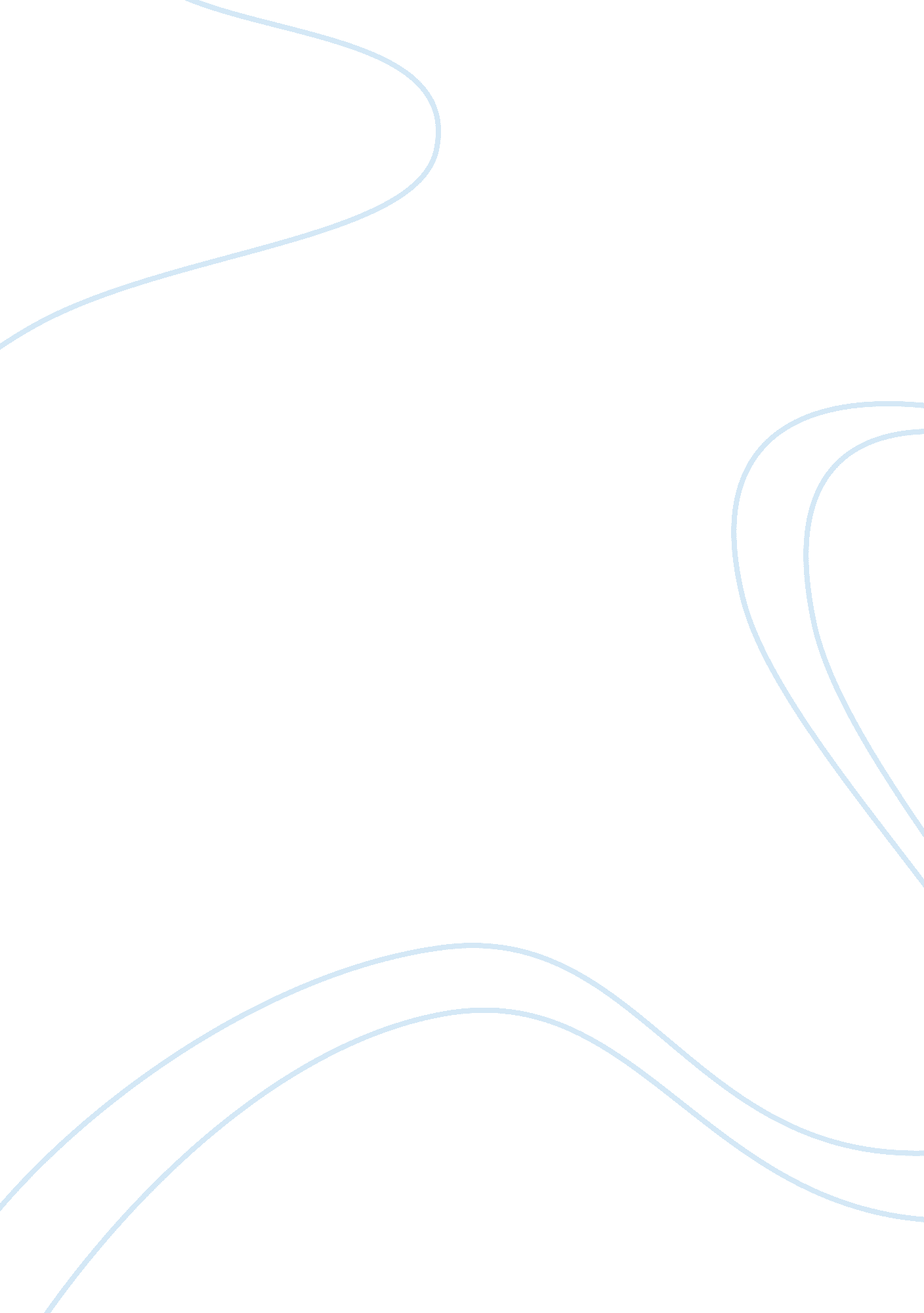 Seg 1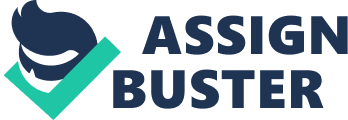 3 guidelines for assessing riskconsider chances, identify alternatives, prepare to changeList 4 characteristics of riskalways present, affected by all, perceived differs from actual, manageable ONSEG 1 SPECIFICALLY FOR YOUFOR ONLY$13. 90/PAGEOrder NowGraduated Driver Licensingease new drivers into driving. Learner's permit, intermediate stage, full licenseHow long does it take a new driver to reach ability of average experienced driver? 5 yearsEach year, approximately how many people are killed in motor-vehicle related collisions in the US? 40, 000What percent of crashes are caused by driver error? 90%More than how many percent of all vehicle-occupant fatalities occur in single-vehicle crashes50%How to safely approach the vehicle. Have keys in hand, be alert, search for movement, make sure others can see you, if parked by curb, face trafficExplain helpfulness of seatbeltKeeps you in place and slows rate of decelerationOptimal seating position behind steering wheelComfortable, upright position, squarely behind wheelHow often should pre-driving checks be performed? Every time you drive. Under normal conditions, checks under hood should be performed how often? At least once a month or as recommended in manualIn vehicles equipped with driver's-side airbag, sitting closer than how many inches from the wheel increases chance of injury in a crash10Identify a planned path of travel how long ahead? 12-15 secondsUnder most conditions a minimum following distance of what will enable you to adjust speed or position appropriately. 3-4 secondsif speed goes from 20-49 distance needed to stop increases by4when braking hard weight of car noticeably shiftsto the frontwhen turning right the contact patches of the what will increase in sizeleft tireswhen starting engine, release the key when? as soon as the engine startsThis is used to maintain slow forward motion or allowing speed to increase gradually with minimum weight shiftLight Accelerationtotal stopping time is made up ofreaction time, braking time, and perception timeABShelp drivers maintain steering control under hard braking. benefits of braking in straight linehelps maximize tire's contact patches. Railroad advance warning signs areyellow and roundand odd-numbered interstate using a single or double digit number indicates a route thatruns north and southa solid yellow line on your side of road meansyou can't passsolid white lines are used tomark right edge of highwayinfo communicated by green sign colorgo when clearinfo communicated by yellow sign colorright of way is expiringinfo communicated by red sign colorstop before crosswalkinfo communicated by blue sign colorguideinfo communicated by brown sign colorrec/cultural interestinfo communicated by orange sign colortemporary work zone4 signs/roadway markings used w reversible lanesred x, green arrow, steady and blinking yellow x. What laws are designed to help drivers understand who should go first? Right of wayA certificate of motor vehicle titledemonstrates proof of ownershipCentral Visionobjects and conditionsfringe visiondepth and positionperipheral visioncolor and motionstopping zone distance4-5 secondssize of space margin depends onspeed, width, and maneuverswhen preparing to turn you shouldcomplete braking before turning steering wheelwhen reversing direction you should considertraffic density, speed, and visibilitywhen parking uphill w a curb you should turn the front wheelsaway from curbprimary challenge in driving manual transmission is learning torelease clutch smoothlypoint at which engine begins to move car as clutch is released is calledfriction pointwhen shifting gears you should lookalong intended path of travelwhen shifting gears you should press the clutchall the way to the floorcoming together or blending of vehicles to maintain a smooth uninterrupted flowmergingwhat percent of collisions involve some form of driver inattention80overall risk of a collision while using a cellphone increases by400% 